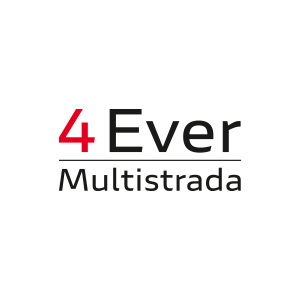 MotorblokV4 Granturismo, V4 - 90°, 4 kleppen per cilinder, tegengesteld draaiende krukas, Twin Pulse ontstekingsvolgorde, vloeistof gekoeldCilinderinhoud1.158 ccVermogen*170 pk (125 kW) @ 10,500 rpmKoppel*125 Nm (12.7 kgm, 92 lb ft) @ 8,750 rpmBrandstofinjectieElektronisch brandstofinjectiesysteem, Øeq 46 mm elliptische gasklephuizen met Ride-by-Wire-systeemFrameAluminium monocoque frameVoorveringØ 50 mm volledig verstelbare usd vork, elektronisch verstelbare ingaande en uitgaande demping met Ducati Skyhook Suspension.VoorbandPirelli Scorpion Trail II 120/70 ZR 19AchterveringVolledig verstelbare monoshock, elektronische afstelling met Ducati Skyhook Suspension, aluminium dubbelzijdige achterbrugAchterbandPirelli Scorpion Trail II 170/60 ZR 17Voorrem2 x Ø 330 mm semi-zwevende schijven, radiaal gemonteerde Brembo M50 Stylema monobloc met 4 zuigers en 2 zijdige remklauwen, radiale hoofdremcilinder, Cornering ABSAchterremØ 265 mm schijf, Brembo zwevende remklauw met 2 zuigers, Cornering ABSDrooggewicht218 kgRijklaar gewicht243 kgZithoogteVerstelbaar: 840 mm - 860 mmInhoud brandstoftank22 lStandaard uitrustingDucati Skyhook Suspension, Ducati Quick Shift, Cruise control, Handsfree, Verlichte stuurbediening, 6,5" TFT kleurendisplay met Ducati Connect en volledig navigatiesysteem, Full LED koplamp. Veiligheidsuitrusting: Rijmodi, Powermodi, ABS Cornering, Ducati Traction Control, Ducati Wheelie Control, Daytime Running Light, Ducati Cornering Light, Ducati Brake Light, Vehicle Hold ControlAccessoiresN.v.t.Emissie en verbruik**Euro 5 Standaard - CO2 Emissie 162 g/km - Verbruik 6.5 l/100 kmPrijs26.290 € incl. BTW en kosten rijklaar maken (225 €)